Electrochemical cells misconception busterLearning objectivesDescribe how to set up an electrochemical cell, including:The function and use of a salt bridge.The relative positions of half cells according to their E⊖ values.The use of a platinum electrode where necessary.The components and use of the standard hydrogen electrode.Write and apply the conventional representation of an electrochemical cell.Use E⊖ values to predict the direction of simple redox reactions.Calculate the EMF (Ecell) and use this value to predict the feasibility of the cell.IntroductionRead each multiple choice question carefully in Activity 1 and use the diagrams and data provided to tick the correct answer. There is one correct answer per question. After marking your multiple choice questions, complete the suggested follow-up tasks to target areas for improvement and increase your understanding of certain topics. The questions cover setting up electrochemical cells, redox equations and calculations. If you answered a question correctly but you were uncertain or guessed, make sure you complete the relevant follow-up task. Activity 1: multiple choice questions	The diagram below shows: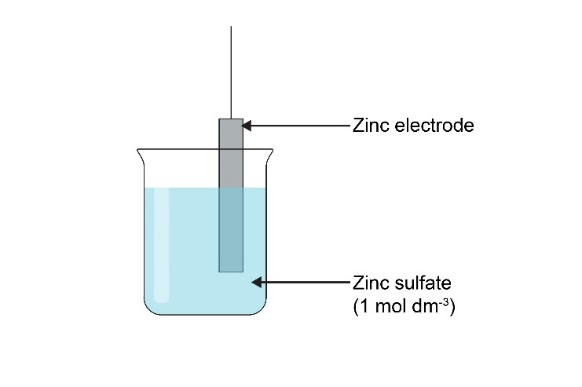 Which concentration of sulfuric acid would you use for a standard hydrogen electrode?You make an iron(II)/iron(III) half-cell. Which answer shows the IUPAC conventional representation of this half-cell when it is acting as the anode?Which is the correct IUPAC convention for representing electrochemical cells?Which are the correct conditions for the standard hydrogen electrode?Why is a salt bridge used in an electrochemical cell?Which of these salts would be appropriate for producing a salt bridge?According to IUPAC convention, how is a salt bridge represented in an electrochemical cell?The diagram represents a standard hydrogen electrode. What should the missing label read?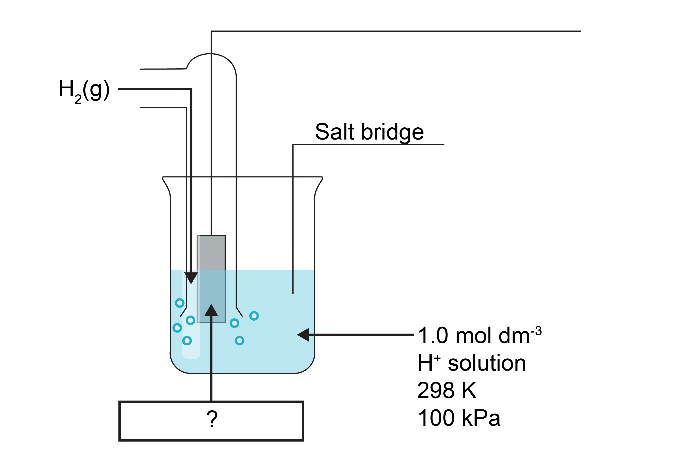 The diagram below shows a zinc/copper electrochemical cell. What should the missing label read?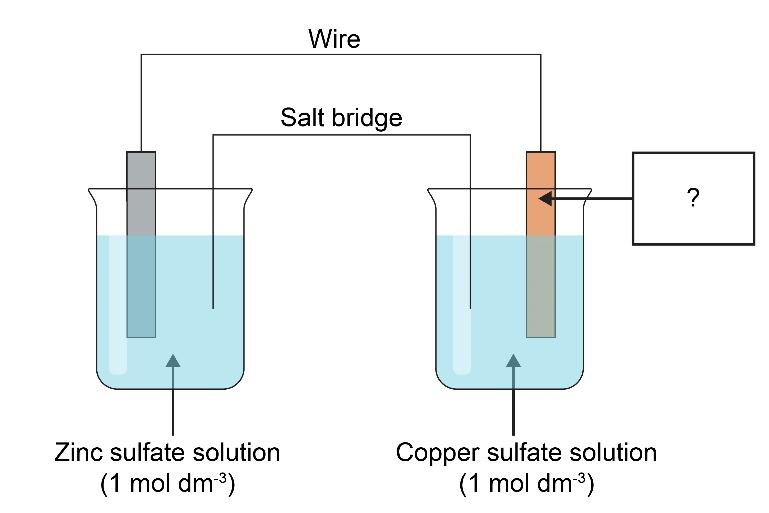 According to IUPAC convention, which half-cell should go on the left-hand side of a cell diagram?An iron(II)/iron(III) and zinc electrochemical cell is set up. Electrons will flow:Which of the standard notations below is correct according to IUPAC convention, given that E⊖ (Fe3+/Fe2+) = 0.77 V and E⊖ (Zn2+/Zn) = -0.76 V?A chlorine/chloride half-cell is joined to a bromine/bromide half-cell. Cl2 + 2e- ⇌ 2Cl-               E⊖ = + 1.36 V		Br2 + 2e- ⇌ 2Br-             E⊖ = +1.09 VUse the information provided to answer questions 14–18.Identify the oxidising agent.Which species is oxidised?Which ionic equation represents the feasible direction of the reaction?Which is the positive electrode?Calculate the EMF of the cell. Cl2 + 2e- ⇌ 2Cl-               E⊖ = + 1.36 V		Br2 + 2e- ⇌ 2Br-             E⊖ = +1.09 VGiven the E⊖ values in the table, which species is the strongest reducing agent?Given the E⊖ values in the table, which of the following reactions are feasible?Cu + Ni2+ ⇌ Cu2+ + NiMg + 2Fe3+ ⇌ Mg2+ + 2Fe2+Ni2+ + 2Fe2+ ⇌ Ni + 2Fe3+Cu2+ + Ni ⇌ Ni2+ + CuActivity 2: follow-up tasksYour teacher will give you the answers and explanations to the multiple choice questions. Using your responses to Activity 1, you will complete the suggested follow-up tasks to target areas for improvement and increase your understanding of certain topics.ExtensionConsider the reaction of bromine in water under acidic conditions: 2Br2 + 2H2O → 2HBrO + 2Br- + 2H+      E⊖ = +1.36 VIdentify the oxidation states of bromine in each species.Give the half-equations for the oxidation and reduction processes.Identify the oxidising and reducing agent in the reaction.Name this type of reaction.The standard electrode potential for the reduction of bromine to bromide ions is +1.07 V. Calculate the standard electrode potential for the oxidation process. Under alkaline conditions, the oxidation half-equation is:2Br2 + 6OH- → BrO3- + 3Br- + 3H2O + 2e-Write the overall equation for the reaction.AA half-cell.BAn electrochemical cell.CA battery.DA salt bridge.A1.0 mol dm-3B2.0 mol dm-3C0.5 mol dm-3D0.25 mol dm-3AFe2+(aq) | Fe3+(aq) | Pt(s)BFe2(aq), Fe3+(aq) | Fe(s)CFe3+(aq), Fe2+(aq) | Pt(s)DFe2+(aq), Fe3+(aq) | Pt(s)AReduced form at edges, more negative cell on the left-hand side.BReduced form at edges, more positive cell on the left-hand side.COxidised form at edges, more negative cell on the left-hand side.DOxidised form at edges, more positive cell on the left-hand side.A298°C, 100 kPa, 1 mol dm-3 acid solution, graphite electrode.B298 K, 100 kPa, 1 mol dm-3 H+ solution, graphite electrode.C298 K, 100 kPa, 1 mol dm-3 H+ solution, platinum electrode.D298 K, 100 kPa, 1 mol dm-3 acid solution, platinum electrode.AIt completes the cell.BIt allows inert ions to transfer between half-cells to maintain electrical neutrality.CIt allows electrons to transfer between half-cells to maintain electrical neutrality.DIt allows current to flow between half-cells to maintain charge neutrality.ANaClBKClCKNO3DNH4ClA||B|C,D/AH2(s)BH+(aq)CPt(s)DC(s)AZinc electrodeBPlatinum electrodeCGraphite electrodeDCopper electrodeAThe cell with the positive E⊖ value.BThe cell with the negative E⊖ value.CThe cell with the more positive E⊖ value.DThe cell with the more negative E⊖ value.AFrom the zinc half-cell to the iron half-cell; Zn is oxidised and Fe3+ is reduced.BFrom the zinc half-cell to the iron half-cell; Zn2+ is oxidised and Fe2+ is reduced.CFrom the zinc half-cell to the iron half-cell; Fe2+ is oxidised and Zn2+ is reduced.DFrom the iron half-cell to the zinc half-cell; Fe2+ is oxidised and Zn2+ is reduced.AZn(s) | Zn2+(aq) || Fe3+, Fe2+(aq)| Pt(s)BZn2+(aq) | Zn(s) || Fe3+, Fe2+(aq)| Pt(s)CZn(s) | Zn2+(aq) || Fe3+(aq) | Fe2+(aq)DZn(s) | Zn2+(aq) || Fe2+(aq) | Fe3+(aq)ACl-BBr2CCl2DBr-ABr2BBr-CCl2DCl-ACl2 + 2Br- ⇌ 2Cl- + Br2B2Cl- + Br2 ⇌ Cl2 + 2Br-CCl2 + Br2 ⇌ 2Cl- + 2Br-D2Cl- + 2Br- ⇌ Cl2+ Br2ACl2/Cl-, as electrons flow towards it.BBr2/Br-, as electrons flow towards it.CCl2/Cl-, as electrons flow away from it.DBr2/Br-, as electrons flow away from it.A+2.45 VB+0.27 VC-0.27 VD-2.45 VReductionE⊖/ VNi2+ + 2e- ⇌ Ni-0.25Cu2+ + 2e- ⇌ Cu+0.34Fe3+ + e- ⇌ Fe2++0.77Mg2+ + 2e- ⇌ Mg-2.33ANi2+BCuCFe3+DMgAi, ii, iii, and ivBi and iii onlyCii and iv onlyDNone of the reactions are feasible.Area for improvementFollow-up taskSetting up electrochemical cellsYou should be able to:Explain how to construct an electrochemical cell.Describe the standard hydrogen electrode and explain when it is used.Write and apply the conventional representation of an electrochemical cell and the half-equation for electrode reactions.Constructing simple cellsA student wants to measure the electrode potential between a zinc half-cell and a silver half-cell. Describe how the student could carry this out. You should use a labelled diagram in your answer and include relevant reagents, conditions and all components of the cell. E⊖ (Zn2+/Zn) = -0.76 V and E⊖ (Ag+/Ag) = +0.80 VSetting up electrochemical cellsYou should be able to:Explain how to construct an electrochemical cell.Describe the standard hydrogen electrode and explain when it is used.Write and apply the conventional representation of an electrochemical cell and the half-equation for electrode reactions.Standard hydrogen electrodeWe measure standard electrode potentials using the standard hydrogen electrode (SHE). By definition, the SHE has an Ecell of 0.00 V. We measure the standard electrode potential for the reduction of iron(III) ions into iron(II) ions by connecting a suitable half-cell to a SHE: E⊖ (Fe3+/Fe2+) = 0.77 VDraw clearly labelled diagrams to show the components and reagents, including their concentrations, in this electrochemical cell. You should include:A diagram of the standard hydrogen electrode.The relative positions of each half-cell in the connected electrochemical cell.All relevant reagents, conditions and components of each half-cell.Setting up electrochemical cellsYou should be able to:Explain how to construct an electrochemical cell.Describe the standard hydrogen electrode and explain when it is used.Write and apply the conventional representation of an electrochemical cell and the half-equation for electrode reactions.IUPAC conventionThe IUPAC convention for the zinc/silver cell is given below.E⊖ (Zn2+/Zn) = -0.76 V and E⊖ (Ag+/Ag) = +0.80 VZn(s) | Zn2+(aq) || Ag+(aq) | Ag(s)When drawing conventional representations of electrochemical cells:Which cell goes on the left?Which cells require platinum electrodes?Why are platinum electrodes used as electrodes, rather than graphite electrodes?Which side should the standard hydrogen electrode be placed on?Which side of the conventional representation shows the cathode?Which direction do electrons flow in an electrochemical cell?What are the key components of a shortened IUPAC conventional representation?RedoxYou should be able to: Use E⊖ values to predict the feasible direction of a reaction.Write half-equations for the reactions occurring in electrochemical cells and combine them to give the feasible direction.Identify the anode and cathode in an electrochemical cell.Identify oxidising and reducing agents in reactions.Feasible direction of reactionsStep 1: identify the half-reactions. The half-reaction at the anode involves oxidation. The half-reaction at the cathode involves reduction. Step 2: assign electrode potentials to each half-cell. Step 3: calculate the EMF of the cell.  Ecell = E⊖red ─ E⊖oxStep 4: evaluate the cell potential. If Ecell is positive, the reaction is feasible and the electrons flow from the anode to the cathode. If Ecell is negative, the reaction is not feasible in these conditions.Go through the steps for the chlorine/chloride and bromine/bromide electrochemical cell provided for questions 14–18 and explain the feasible direction of the reaction. In your answer, you should:Give the overall ionic equation for the reaction.Identify the direction of electron flow.Identify the cathode and anode.Explain why the reaction is feasible under these conditions.RedoxYou should be able to: Use E⊖ values to predict the feasible direction of a reaction.Write half-equations for the reactions occurring in electrochemical cells and combine them to give the feasible direction.Identify the anode and cathode in an electrochemical cell.Identify oxidising and reducing agents in reactions.Writing and combining half-equationsFor the reactions in Q20:Use relevant half-equations and E⊖ values to show how the ionic equations for the two feasible reactions were formed.Use the half-equations and E⊖ values to correct the non-feasible cells. Give the appropriate direction for each half-cell and construct the full ionic equation for a feasible reaction between these half cells.RedoxYou should be able to: Use E⊖ values to predict the feasible direction of a reaction.Write half-equations for the reactions occurring in electrochemical cells and combine them to give the feasible direction.Identify the anode and cathode in an electrochemical cell.Identify oxidising and reducing agents in reactions.Identifying oxidation, reduction, oxidising/reducing agents, anode, cathode and direction of electron flowRemember: AN OX RED CAT – oxidation occurs at the anode; reduction occurs at the cathode.Define: Oxidation.Reducing agent.Cathode.For the two feasible equations in multiple choice question 20:Identify the oxidising and reducing agents.State which half-cells are the anodes and cathodes.CalculationsYou should be able to: Use values to predict the direction of simple redox reactions.Calculate the EMF of a cell.Calculating EMF (Ecell)Ecell = E⊖red ─ E⊖ox      Calculate the EMF of the electrochemical cell:Mg2+(aq) + 2e- ⇌ Mg(s)         E⊖ = -2.38 V Ag+(aq)   + e-      ⇌ Ag(s)          E⊖ = +0.80 V CalculationsYou should be able to: Use values to predict the direction of simple redox reactions.Calculate the EMF of a cell.Using E⊖ values to predict feasibilityYou connect the following half-cells. Calculate the EMF for the feasible direction of this reaction.Cr3+(aq) + e-   ⇌ Cr2+(aq)       E⊖ = -0.41 V Pb2+(aq) + 2e- ⇌ Pb(s)            E⊖ = -0.13 V 